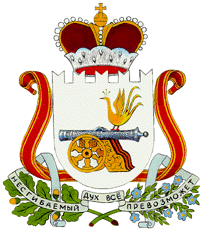          АДМИНИСТРАЦИЯ МУНИЦИПАЛЬНОГО ОБРАЗОВАНИЯ    «ГЛИНКОВСКИЙ район» Смоленской областиП О С Т А Н О В Л Е Н И Е от 21 декабря 2022 г.   № 407                   В соответствии с Семейным кодексом Российской Федерации, Гражданским кодексом Российской Федерации, Федеральным законом от 27.07.2010 № 210-ФЗ «Об организации предоставления государственных и муниципальных услуг», Федеральным законом от 24.04.2008 № 48-ФЗ «Об опеке и попечительстве», законом Смоленской области от 31.01.2008 № 7-з «О наделении органов местного самоуправления муниципальных районов и городских округов Смоленской области государственными полномочиями по организации и осуществлению деятельности по опеке и попечительству»,            Администрация муниципального образования «Глинковский район» Смоленской области п о с т а н о в л я е т:          1.Утвердить прилагаемый Административный регламент предоставления государственной услуги «Принятие органами опеки и попечительства решения, обязывающего родителей (одного из них) не препятствовать общению близких родственников с ребенком».          2. Настоящее постановление подлежит официальному обнародованию.          3. Признать утратившими силу:          - постановление Администрации муниципального образования «Глинковский район» Смоленской области от 13.06.2012 № 160 «Об утверждении Административного регламента по предоставлению государственной услуги, переданной на муниципальный уровень «Принятие органами опеки и попечительства решения, обязывающего родителей (одного из них) не препятствовать общению близких родственников с ребенком»;         - постановление Администрации муниципального образования «Глинковский район» Смоленской области от 24.09.2012 № 262 «О внесении изменений в отдельные административные регламенты Администрации муниципального образования «Глинковский район» Смоленской области по предоставлению муниципальных услуг, утвержденные постановлениями Администрации муниципального образования «Глинковский район» Смоленской области»;          - постановление Администрации муниципального образования «Глинковский район» Смоленской области от 02.06.2016 № 247 «О внесении изменений в Административные регламенты предоставления государственных услуг, переданных на муниципальный уровень».4. Контроль за исполнением настоящего постановления возложить на начальника отдела по образованию Администрации муниципального образования “Глинковский район” Смоленской области (Л.А. Бетремеева).Глава муниципального образования“Глинковский район” Смоленской области                                        М.З. КалмыковОб утверждении Административного регламента предоставления государственной услуги «Принятие органами опеки и попечительства решения, обязывающего родителей (одного из них) не препятствовать общению близких родственников с ребенком»